ЗВІТосновних заходів профспілкової організації студентів у 2017-2018 навчальному році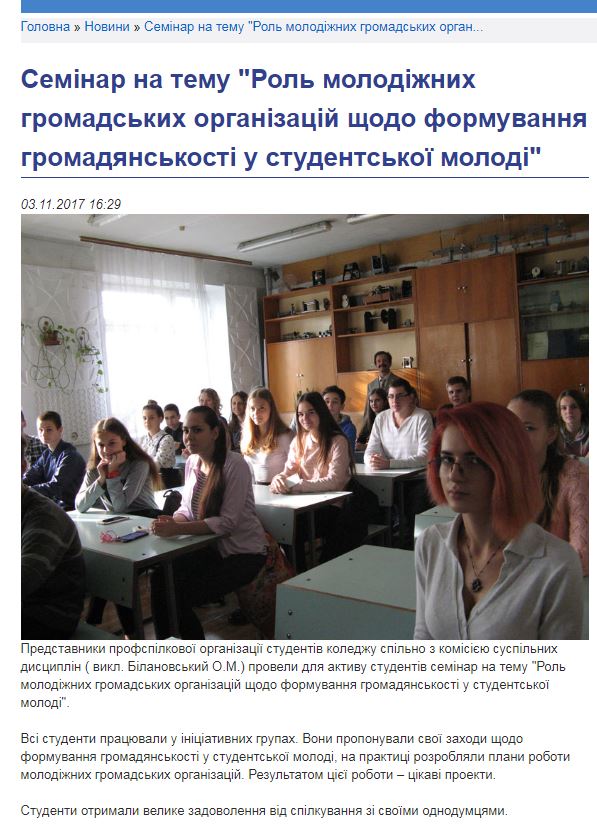 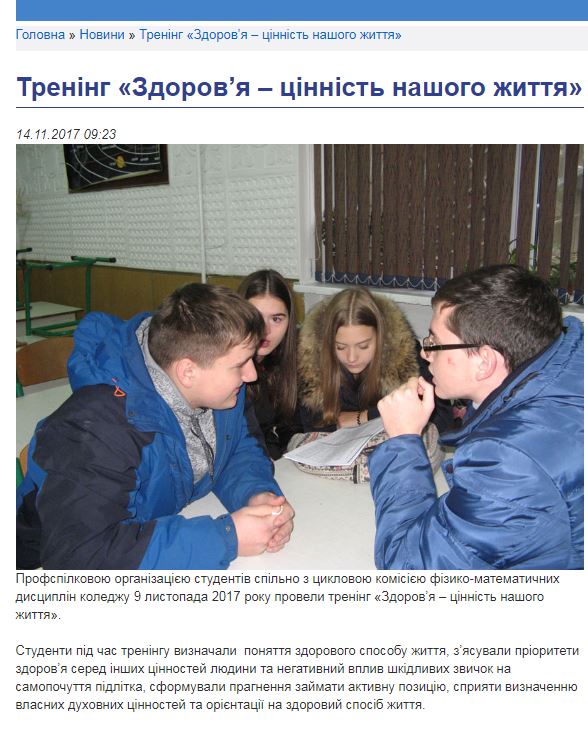 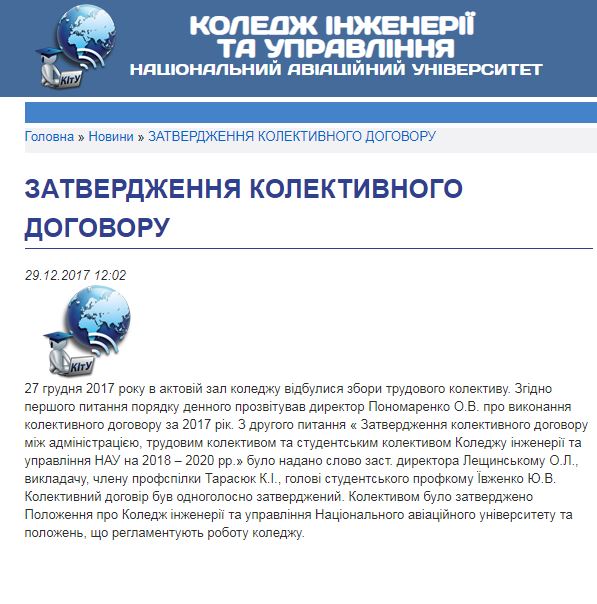 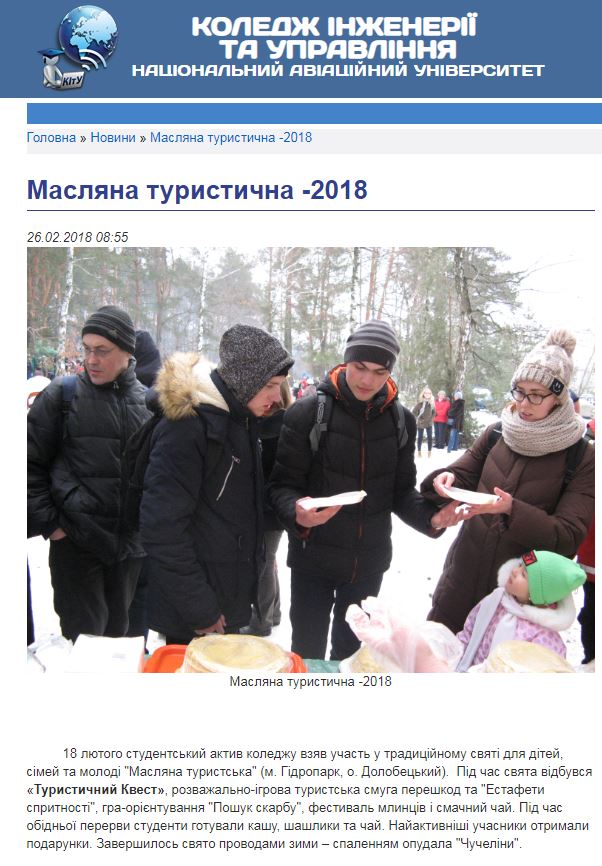 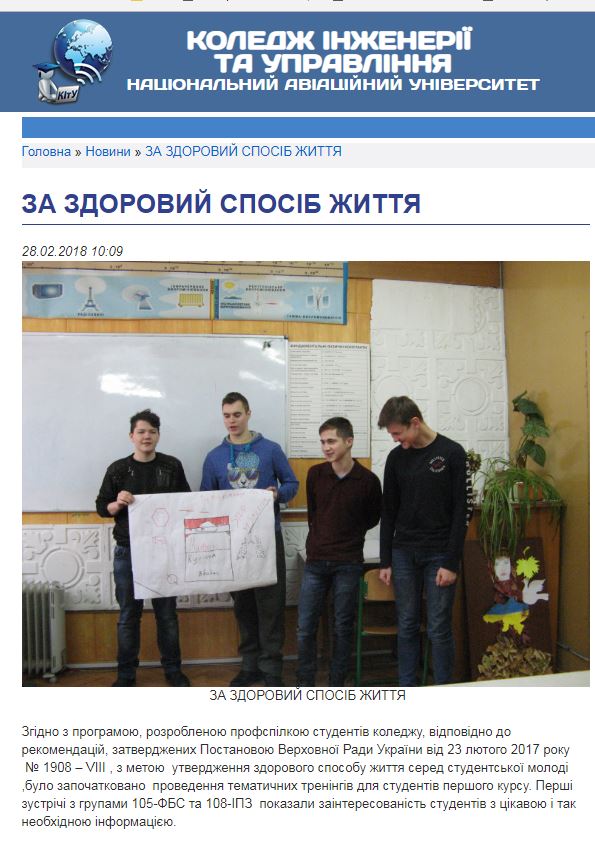 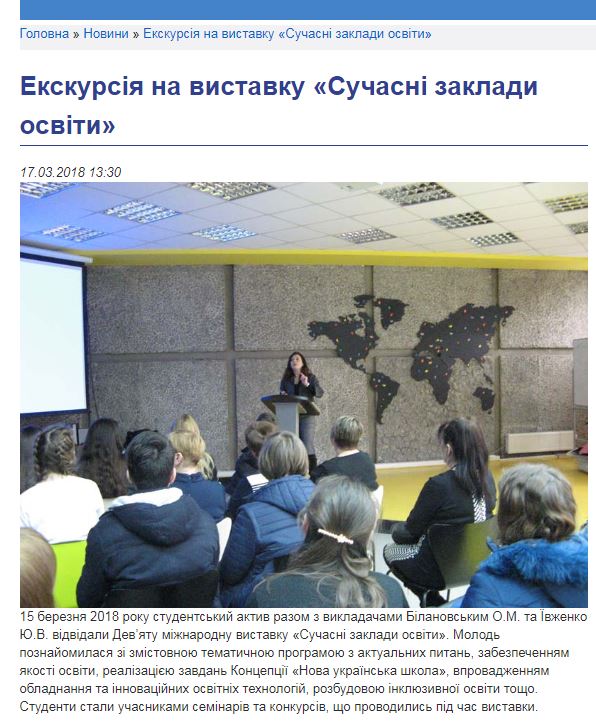 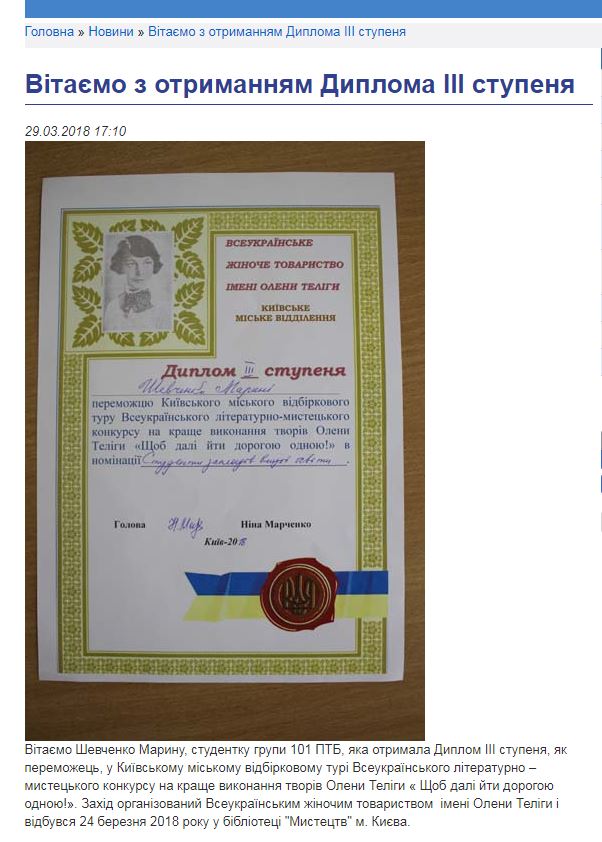 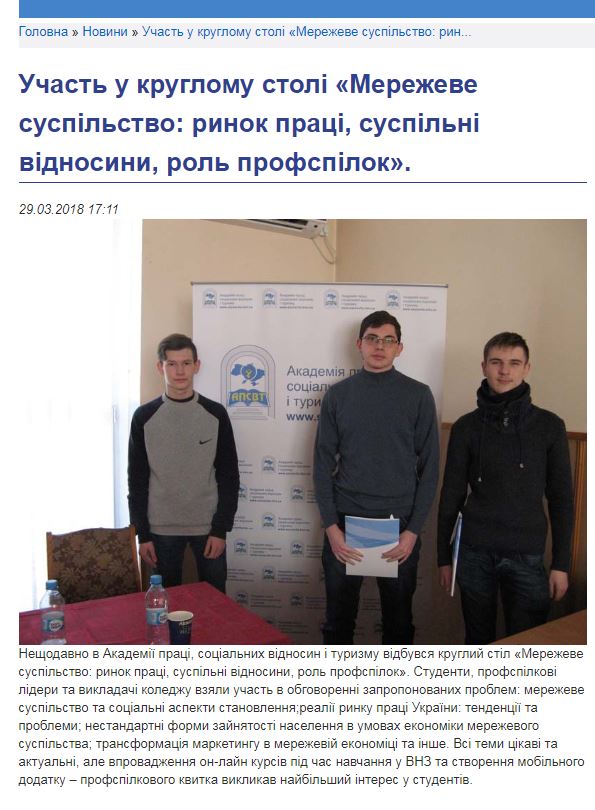 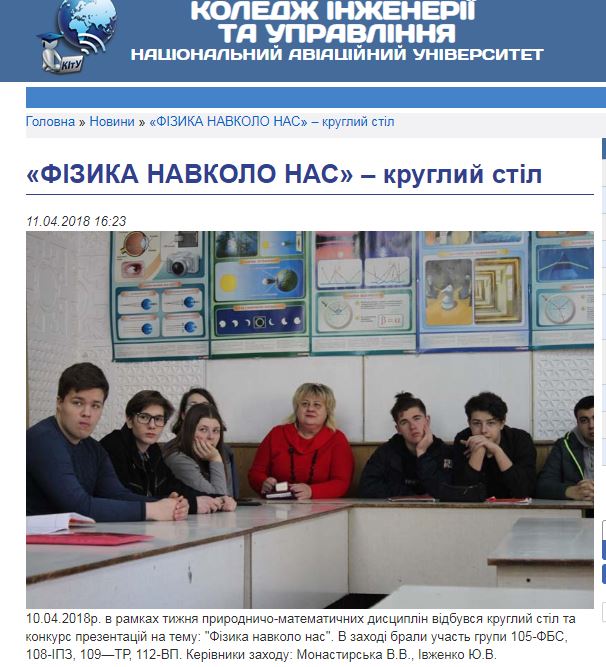 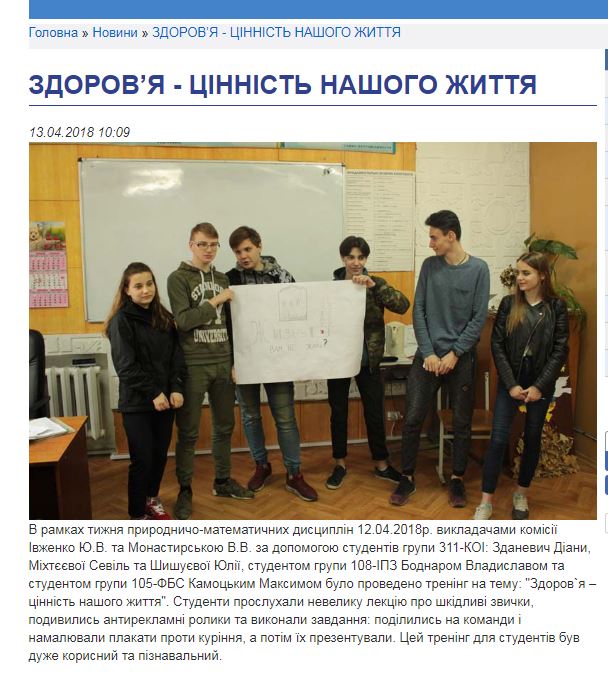 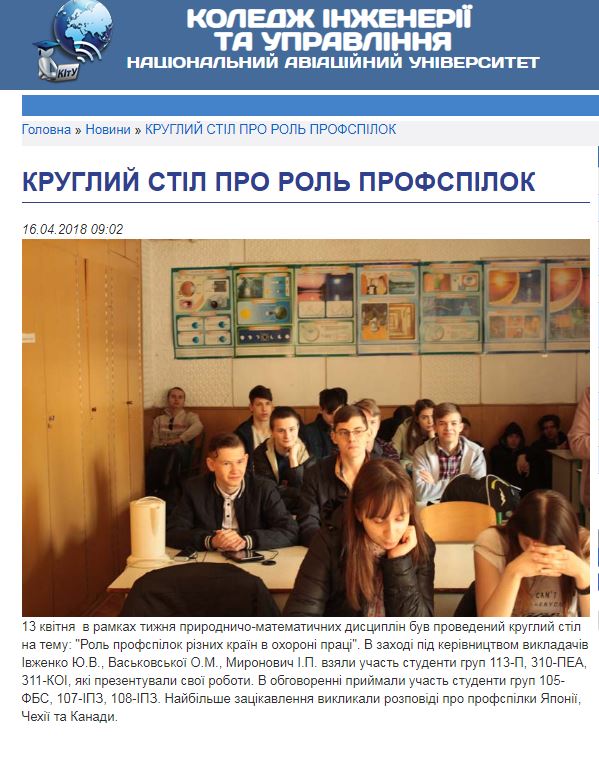 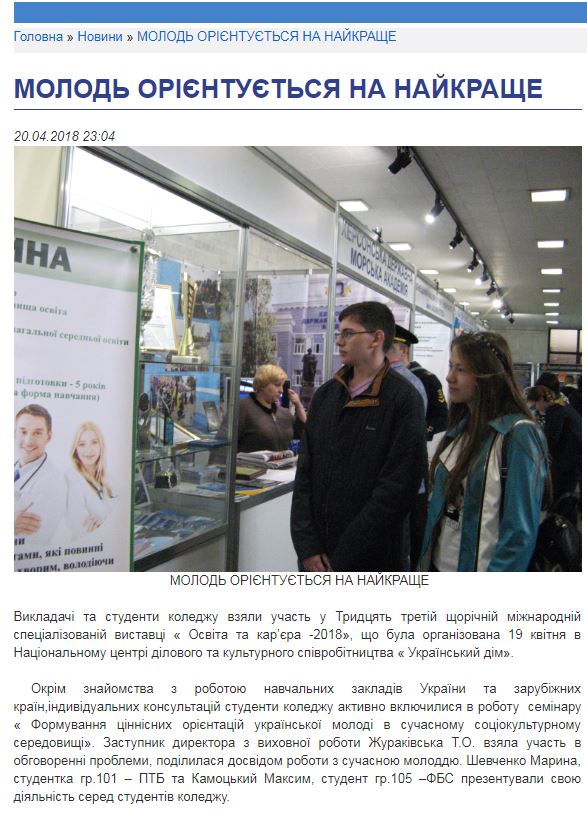 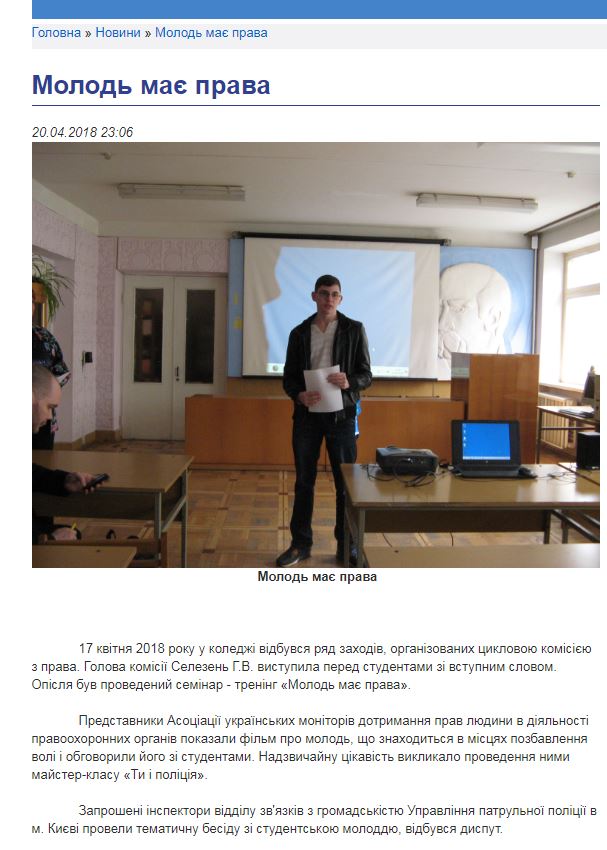 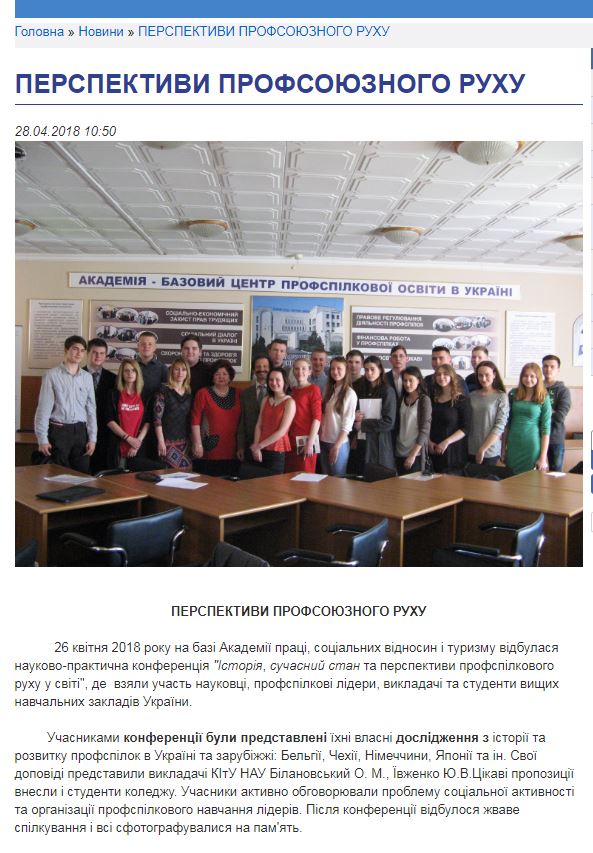 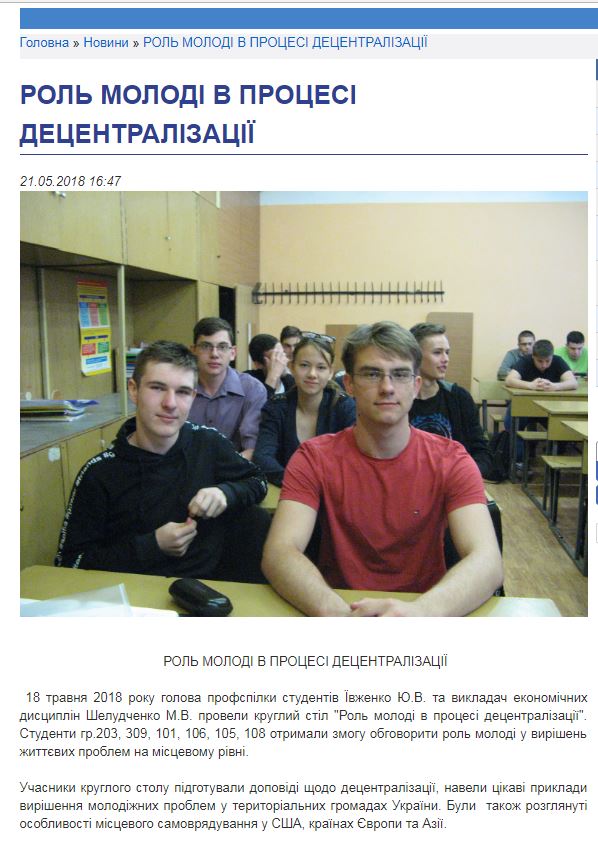 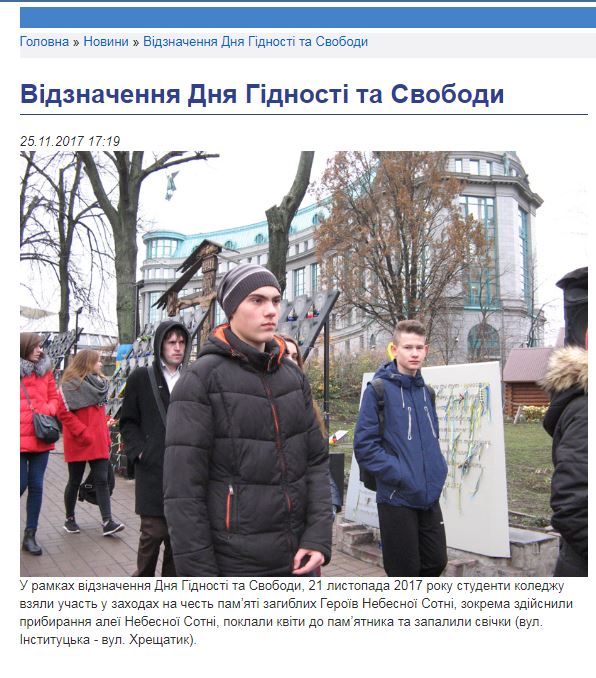 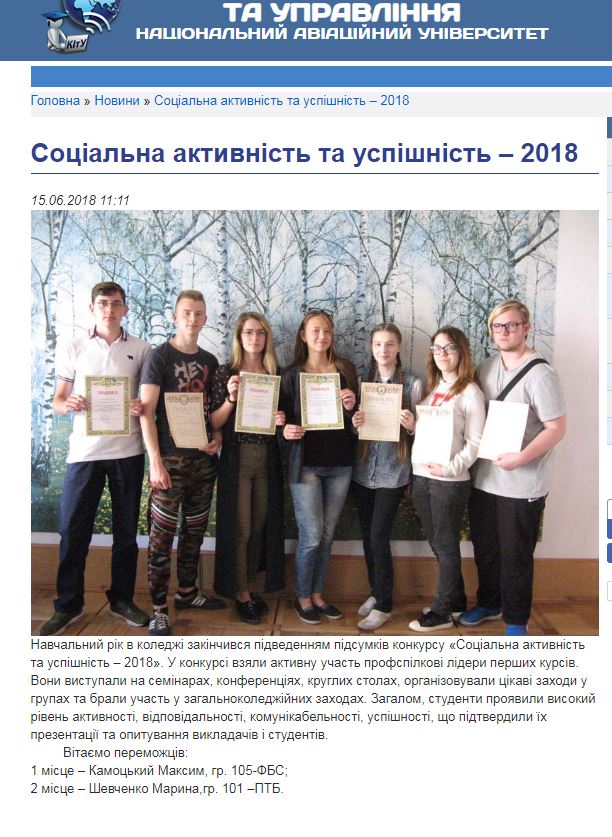 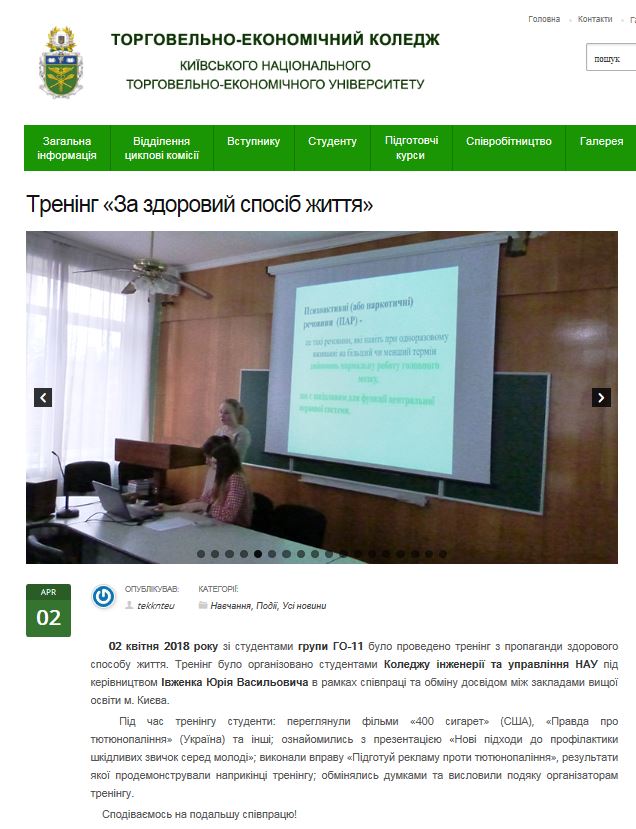 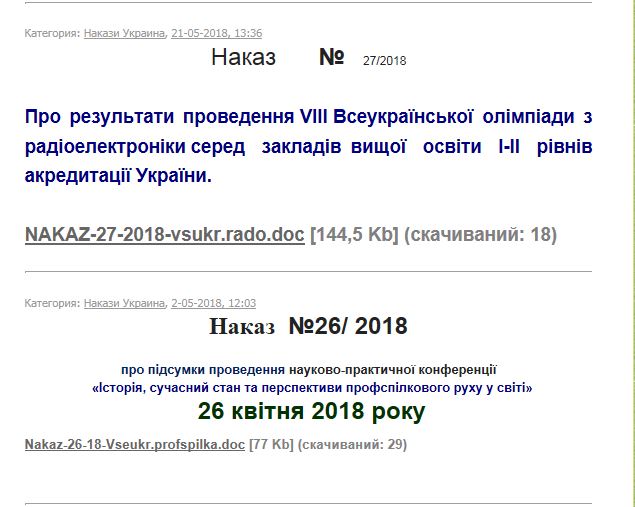 